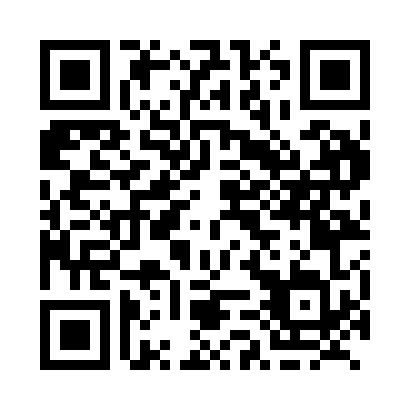 Prayer times for Van Anda, British Columbia, CanadaWed 1 May 2024 - Fri 31 May 2024High Latitude Method: Angle Based RulePrayer Calculation Method: Islamic Society of North AmericaAsar Calculation Method: HanafiPrayer times provided by https://www.salahtimes.comDateDayFajrSunriseDhuhrAsrMaghribIsha1Wed4:055:541:156:218:3710:272Thu4:025:521:156:228:3910:303Fri3:595:501:156:238:4010:324Sat3:575:491:156:248:4210:345Sun3:545:471:156:258:4310:376Mon3:525:461:156:258:4510:397Tue3:495:441:156:268:4610:428Wed3:475:421:156:278:4810:449Thu3:445:411:156:288:4910:4610Fri3:425:391:156:298:5110:4911Sat3:395:381:156:308:5210:5112Sun3:375:361:156:318:5410:5413Mon3:345:351:156:328:5510:5614Tue3:325:331:156:328:5610:5915Wed3:295:321:156:338:5811:0116Thu3:275:311:156:348:5911:0417Fri3:245:291:156:359:0011:0618Sat3:225:281:156:369:0211:0819Sun3:215:271:156:369:0311:0920Mon3:205:261:156:379:0411:1021Tue3:205:251:156:389:0611:1022Wed3:195:241:156:399:0711:1123Thu3:195:221:156:399:0811:1224Fri3:185:211:156:409:0911:1225Sat3:185:201:156:419:1111:1326Sun3:185:191:156:429:1211:1427Mon3:175:191:156:429:1311:1428Tue3:175:181:166:439:1411:1529Wed3:165:171:166:449:1511:1630Thu3:165:161:166:449:1611:1631Fri3:165:151:166:459:1711:17